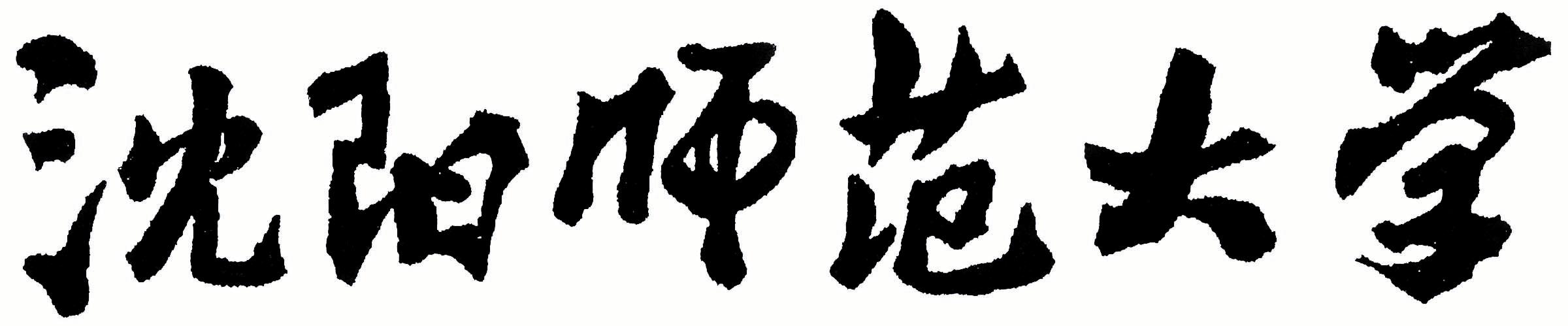 2024年全国硕士研究生招生考试大纲科目代码：347科目名称：心理学专业综合适用专业：应用心理【专业学位】制订单位：沈阳师范大学修订日期：2023年9月《心理学专业综合》考试大纲一、考试性质    心理学专业综合考试是沈阳师范大学为招收应用心理学专业硕士研究生而设置的具有选拔性质的入学考试科目，其目的是科学、公平、有效地测试出考生掌握心理学科大学本科阶段的基础知识、基本理论、基本方法的程度和水平，以及运用上述知识分析问题、解决问题的能力，以便于在全国各高校、科研院所筛选出优秀的心理学实践型人才，进行更高水平的研究与实践，培养出心理学后备应用人才。二、考察目标心理学专业综合考试涵盖心理学导论、发展与教育心理学、咨询心理学、测量心理学等学科课程，要求考生系统地掌握上述课程的基本理论、基本知识和基本方法，并且能够综合地运用上述知识较为熟练地解决相关理论问题和实际问题。考试形式与试卷结构    一、考试分数及时间    本试卷满分为300分，考试时间为180分钟。    二、答题方式     答题方式为闭卷、笔试。     三、试卷考查内容结构     1．心理学导论约70分   2．发展与教育心理学约110分    3．咨询心理学约60分    4．测量心理学约60分   四、试卷题型结构    1．名词解释15题，每小题5分，共75分   2．简答题10题，每小题10分，共100分   3．论述题5题，每小题25分，共125分五、参考书目1.《普通心理学》彭聃龄主编，北京师范大学出版集团，2019年1月第5版。2.《发展心理学》林崇德主编，人民教育出版社，2009年3月第2版。3.《当代教育心理学》陈琦、刘儒德主编，北京师范大学出版社，2007年4月第2版。4.《咨询心理学》乐国安主编，南开大学出版社，2002年8月第1版。5.《心理测量》 金瑜主编，华东师范大学出版社， 2005年11月第2版。心理学导论考察目标：1.理解和掌握心理学的基本事实、基本概念和基本理论，了解当代心理学的发展趋势。2.能够运用心理学的基本知识和基本方法，分析解决相关实际问题。 一、心理学的研究对象和方法 （一）心理学的研究对象（二）心理学的任务（三）心理学的研究方法 （四）心理学的过去和现在 1．现代心理学产生的历史背景 2．重要的心理学派别 3．当代心理学的研究取向二、心理的神经生理机制 （一）神经系统与脑的进化 1．神经系统的起源 2．神经系统的进化和脑的产生 3．高等脊椎动物的脑4. 人类文化与脑进化的关系 （二）神经元 （三）神经系统 （四）脑功能学说 1．定位说 2．整体说 3．机能系统说 4．模块说5. 神经网络学说三、感觉 （一）感觉的一般概念 （二）视觉 1．视觉刺激 2．视觉的基本现象 （三）听觉 1．听觉刺激 2．听觉的基本现象 （四）其他感觉四、知觉 （一）知觉的一般概念 （二）知觉的特性（三）空间知觉 （四）时间知觉和运动知觉 1．时间知觉 2．运动知觉 （五）错觉 1. 错觉的概念2. 错觉的种类3. 错觉的成因五、意识和注意 （一）意识的一般概念 （二）几种不同的意识状态1. 睡眠与梦2. 催眠3. 白日梦与幻想（三）注意的一般概念 1．注意的基本概念 2．注意的种类 （四）注意的认知神经机制 1. 注意的认知理论2．注意的生理机制 六、记忆 （一）记忆的一般概念 1．记忆的内涵与作用 2．记忆的分类 （二）记忆的神经生理机制 1. 相关脑区2. 记忆的脑细胞机制3. 记忆的生物化学机制（三）感觉记忆1．感觉记忆的编码与储存 2．感觉记忆的转换（四）短时记忆 （五）长时记忆 （六）内隐记忆七、思维 （一）思维的一般概念1．思维的概念及特征 2. 思维的种类（二）表象1. 表象的概念2. 表象的特征3. 表象的脑机制4. 表象在思维中的作用（三）概念1. 概念的含义和种类2. 概念结构的理论（四）推理 1．推理的含义 2．推理的种类 （五）问题解决 1．问题解决的概念 2．问题解决的策略 3．问题解决的影响因素 4. 创造性与想象 （六）决策1. 决策的概念2. 决策的理论八、语言 （一）语言的一般概念 1．语言的概念与特征 2．语言的结构与形式 （二）语言理解九、动机（一）动机一般概念1．动机的含义与功能2．动机与需要3. 动机与目标4．动机与行为和工作效率（二）动机的种类（三）动机的理论（四）工作动机与组织行为十、情绪（一）情绪的一般概念1．情绪的含义与功能2．情绪的维度与两极性3. 情绪的分类（二）情绪与脑1. 情绪的脑中枢机制2. 情绪的外周神经系统3. 情绪的唤醒模式（三）表情1. 面部表情2. 姿态表情3. 语调表情4. 感觉反馈（四）情绪理论1．情绪的早期理论2．情绪的认知理论3. 情绪的动机-分化理论（五）情绪调节1. 情绪调节的定义与特征2. 情绪调节的类型3. 情绪调节的过程4. 情绪调节的维度5. 情绪调节的策略6. 情绪调节与身心健康十一、能力（一）能力的一般概念1．能力的含义2．能力与知识、技能的关系3．能力、才能和天才（二）能力的种类和结构1．能力的种类2．能力的结构（三）情绪智力1．情绪智力的概念2．情绪智力的理论3．情商（四）能力发展与个体差异1．能力发展的一般趋势2．能力发展的个体差异3．能力形成的原因和条件 十二、人格（一）人格的一般概念1．人格的含义2．人格的结构（二）人格理论1．人格特质理论2．人格类型理论3．人格的整合理论（三）认知风格（四）人格成因1. 生物遗传2. 社会文化3. 家庭环境4. 早期童年经验5. 学校教育6. 自然物理7. 自我调控发展与教育心理学考察目标：1．理解和掌握发展与教育心理学的基本概念、主要理论，了解儿童发展和学校教育中涉及的心理学基本事实。    2．能够运用发展与教育心理学的基本概念与基本原理，认识和分析个体学习、发展与教育教学过程中的各种现象与相关问题。发展心理学部分一、发展心理学概述（一）发展心理学的研究对象与任务（二）发展心理学的研究设计1．横断设计2．纵向设计3．聚合交叉设计4．双生子设计（三）发展心理学的历史l．近代西方儿童心理学产生的历史原因2．从儿童发展到个体毕生发展研究二、心理发展的基本理论（一）心理发展的主要理论l．精神分析理论的心理发展观 2．行为主义的心理发展观3．维果茨基的文化－历史发展观4．皮亚杰的认知发展理论5．生态系统理论（二）心理发展的基本问题1．关于遗传和环境的争论2．发展的连续性与阶段性3．儿童的主动性与被动性4．儿童心理发展的“关键期”问题三、婴儿心理发展（一）婴儿神经系统的发展1．婴儿大脑结构的发展2．婴儿大脑机能的发展（二）婴儿动作的发展1．动作发展的规律2．动作发展的顺序3．影响动作发展的因素（三）婴儿言语的发展1．言语发展理论2．词汇的获得3．语法的获得（四）婴儿心理过程的发展1．婴儿感觉的发展2．婴儿知觉的发展（五）婴儿气质的发展1．婴儿气质类型学说2．气质的稳定性与可变性（六）婴儿社会性的发展1．婴儿的情绪发展2．婴儿的依恋3．早期同伴交往四、幼儿心理发展（一）幼儿神经系统的发展1．幼儿大脑结构的发展2．幼儿大脑机能的发展（二）幼儿的游戏1．游戏理论2．游戏种类及其发展（三）幼儿言语的发展1．词汇的发展2．句子的发展3．口语表达能力的发展（四）幼儿认知的发展1．记忆的发展2．思维的发展3．心理理论（五）幼儿个性与社会性发展1．幼儿道德认知发展2．幼儿社会性行为发展3．性别角色的社会化4．同伴关系五、童年期儿童的心理发展（一）童年期儿童的学习（二）童年期儿童言语的发展1．书面言语的发展2．内部言语的发展（三）童年期儿童认知的发展1．思维发展的一般特点2．元认知及其发展（四）童年期儿童的个性、社会性发展1．自我意识发展2．社会认知与交往技能3．品德发展六、青少年的心理发展（一）生理发育l．生理变化的主要表现2．第二性征与性成熟（二）认知发展l．形式逻辑思维的发展2．辩证逻辑思维的发展（三）自我发展1．青少年自我发展的一般特征2．自我同一性的发展（四）社会性发展1．科尔伯格的品德发展理论2．反社会行为（五）情绪1．青少年情绪发展的一般特点2．常见情绪困扰教育心理学部分一、教育心理学概述（一）教育心理学的研究对象（二）教育心理学的发展历程与趋势1. 教育心理学的发展历程2．教育心理学的发展趋势二、学习与心理发展（一）学习的含义与作用1. 学习的含义2. 学习的作用　 （二）学习的分类1．学习水平分类2．学习性质分类3．学习结果分类（三）学习与心理发展的关系1．学习与个体心理发展2．学习准备与发展性教学三、学习理论（一）学习的联结理论1．经典性条件作用说2．操作性条件作用说3．社会学习理论（二）学习的认知理论1．早期的认知学习理论2．布鲁纳的认知一发现说3．奥苏伯尔的有意义接受说4．加涅的信息加工学习理论（三）学习的建构理论 1. 建构主义学习理论的基本观点2．认知建构主义学习理论与应用3．社会建构主义学习理论与应用（四）学习的人本理论1．罗杰斯的学习观与教学观2．人本主义学习理论的应用四、学习动机（一）学习动机及其类型1．学习动机的含义2．学习动机的类型（二）学习动机的主要理论1．学习动机的强化理论2．学习动机的人本理论3．学习动机的社会认知理论（三）学习动机的培养与激发1．学习动机的培养2．学习动机的激发五、知识的学习（一）知识的表征与类型1. 知识的表征2. 知识的类型（二）陈述性知识的学习1．概念原理的理解与保持2. 错误概念的转变（三）程序性知识的学习1．心智技能的学习2．认知策略的学习3. 动作技能的学习（四）知识迁移1．迁移及其分类2. 迁移的理论3. 为迁移而教咨询心理学考查目标：    1.理解和掌握咨询心理学的基本概念和基本理论，了解当代咨询心理学的发展趋势。    2.能运用咨询心理学的基本原理和方法，分析和解决有关的实际问题。一、绪论（一）心理咨询的含义（二）心理咨询与心理治疗的关系1.心理治疗的定义2.心理咨询与心理治疗的相同或相似点3.心理咨询与心理治疗的意义4.心理咨询与思想政治工作的关系二、心理咨询的内容和类型（一）心理咨询的内容（二）心理咨询的类型三、心理咨询的原则（一）心理咨询的一般原则（二）心理咨询中的价值干预问题四、心理咨询过程和作用机制（一）心理咨询过程1.国内外心理咨询家有关心理咨询过程阶段划分的一些观点2.关于心理咨询过程阶段划分的两点思考（二）心理咨询的作用机制1.心理咨询作用机制概述2. 心理咨询的基本作用机制五、心理咨询发展简史（一）我国心理咨询发展简史（二）国外心理咨询发展简史六、心理咨询工作对从业者的要求（一）专业知识、技能方面的要求1.国外心理咨询工作对从业者专业知识、技能方面的要求2.我国心理咨询工作对从业者专业知识、技能方面的要求（二）职业道德方面的要求（三）个人其他方面的要求1.要有适宜的心理品质2.保持心理健康七、咨询关系的建立（一）咨询关系的意义和特征1.建立良好咨询关系的意义2.咨询关系的特征（二）影响咨询关系的主要因素1.共情2.积极关注3.尊重与温暖4.真诚（三）影响咨询关系的其他因素1.具体化2.即时化3.对峙八、来访者问题的评估与分析（一）评估来访者问题的一般程序（二）适宜咨询对象的选择与转介1.适宜咨询对象的特点2.对来访者的问题性质进行鉴别诊断3.咨询对象的转介（三）来访者问题的评估与分析1.来访者一般情况和背景信息2.来访者求助解决的问题3.问题产生的原因4.对问题的分析（四）评估来访者问题的主要手段1.心理测验2.诊断性会谈九、咨询目标的确立与咨询方法的选择（一）咨询目标的确立1.确立咨询目标的意义2.咨询目标的类别3.有效咨询目标的主要特征4.影响咨询目标确定的因素（二）咨询理论和方法的选择1.选择有效的咨询理论和方法的意义2.如何识别有效的咨询理论和方法3.影响咨询方法选择的主要因素十、心理咨询中的会谈技术（一）会谈概述1.咨询性会谈的特点2.咨询性会谈的主要类型3.影响咨询性会谈的环境（情境）和时间因素（二）会谈中的言语技巧1.参与技巧2.影响技巧3.参与技巧与影响技巧的有效使用（三）会谈中的非言语交流1.非言语符号的种类及其功能2.非言语交流与言语交流的关系3.会谈中来访者的非言语行为4.会谈中咨询者的非言语行为（四）会谈中其他技巧1.制约技术2.记录与建立档案技术3.处理多话现象的技术十一、心理咨询中的阻力与干扰（一）来自来访者的阻力1.阻力的主要类型及其表现形式2.阻力产生的原因3.如何处理心理咨询中的阻力（二）来自咨询者的干扰1.干扰的主要表现2.干扰的产生原因及其应对十二、咨询效果的评定与行为改进的维持（一）咨询效果的评定1.咨询效果的评定内容和工具2.咨询效果的评定者3.咨询效果的评定时期4.咨询效果的临床显著性和统计显著性（二）咨询效果的维持和巩固1.咨询效果的维持、巩固2.咨询的结束十三、精神分析疗法（一）精神分析疗法的概观1.精神分析的历史与现状2.精神分析治疗的特点（二）精神分析疗法的理论1.无意识和压抑理论2.人格构成学说3.性心理的发展4.神经症的心理病理学（三）精神分析的治疗1.治疗的原理2.治疗的方法3.治疗的实施（四）精神分析治疗的发展与评价1.精神分析疗法的发展2.精神分析疗法评价十四、行为疗法的理论和方法（一）行为治疗的基本理论1.经典条件作用原理2.操作条件作用原理3.模仿学习原理（二）行为治疗的基本假设和治疗过程1.行为治疗的基本假设2.行为治疗的基本特点3.行为治疗的基本过程（三）行为治疗的常用方法1.放松训练2.系统脱敏疗法3.冲击疗法4.操作条件治疗法5.自我控制疗法6.模仿法（四）行为治疗的简要评价十五、理性—情绪疗法（一）理性—情绪疗法概观1.理性—情绪疗法的历史2.理性—情绪疗法的特点（二）基本理论1.主要的理论概念2.分析和确定患者的问题：ABC理论框架3.其他重要概念和观点（三）实际运用1.治疗关系2.治疗策略3.基本步骤（四）障碍及其解决1.关系障碍2.来自治疗家的障碍3.来自患者的障碍（五）理性—情绪疗法评论1.理性—情绪疗法的贡献和局限2.RET在我国应用的几点考虑十六、患者中心疗法（一）患者中心疗法概观1.以人为中心疗法的发展过程2. 以人为中心疗法的特点（二）以人为中心疗法的有关理论1.对人的基本看法2.有关自我概念的理论（三）治疗过程和策略1.治疗的目标2.治疗的过程3.非指导的治疗方式4.治疗者与来访者的关系（四）患者中心疗法评价1.患者中心疗法的贡献2.患者中心疗法的局限十七、 森田疗法（一）森田疗法产生的背景及森田正马其人（二）森田神经症1.关于森田神经质的观点2.森田神经质的形成（三）森田疗法的适应症和治疗原则1.森田疗法的适应症2.森田疗法的治疗原则（四）森田疗法的治疗方法1.住院治疗2.门诊治疗3.通讯或集体治疗（五）简要评价1.治疗关系2.不问3.治疗前的准备和说明4.关于治疗适应症的扩大5.新森田疗法及现代森田疗法的发展心理测量考查目标：1．正确理解心理测量的基本概念，掌握心理测量的基本方法。2．掌握各种测量理论和各种测量指标的计算方法；能够正确使用各种测验，并对其结果进行解释。一、心理测量与心理测验基础知识（一）心理测量l．心理测量的基本概念2．心理测量的特点3．心理测量的水平（二）心理测验1．心理测验的基本概念2．常用心理测验的分类3．心理测验的用途（应用）二、心理测量的基本理论（一）经典测量理论1．测量的信度信度的定义；信度的种类及估计方法；信度的影响因素；信度的应用。2．测量的效度效度的定义；效度的种类及估计方法；效度的影响因素；效度的应用。信度和效度的关系。3．心理测量的误差测量误差的定义；测量误差的来源及控制；测量误差的估计。4．项目分析项目难度；项目区分度。（二）现代测量理论的基本思想1．项目反应理论2．概化理论三、心理测验的编制及使用（一）心理测验的编制1．心理测验编制的基本程序2．测验目标与命题双向细目表3．题目编制技术4．测验标准化5．测验等值技术（二）常模与量表1.常模和常模团体2.常模分数转换与合成3.常模的编制4.几种常用的常模与量表（1）发展性常模和发展量表（2）百分位常模和百分等级量表（3）标准分常模和标准分量表（三）心理测验的使用1．测验的选择2．测验的施测程序与步骤3．测验的评分4．测验结果的报告